物事をグループ分けすることで、整理され、物事どうしの関係性がわかりやすくなります。分類するときは観点を明確にします。マトリックス（表）は、行と列ごとに観点を割り当てて物事を分類するためのチャートです。上のマトリックスでは、観点Ａ、Ｂ、①、②を設定することで、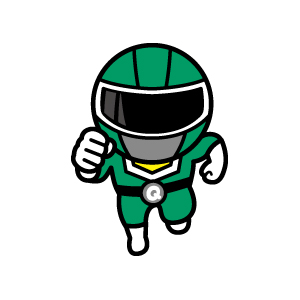 ・観点Ａと観点①の両方にあてはまるもの・観点Ａと観点②の両方にあてはまるもの・観点Ｂと観点①の両方にあてはまるもの・観点Ｂと観点②の両方にあてはまるものの四つに分類することができます。　上の図では、さまざまな情報伝達の手段を、「相手が近くにいる場合」に使うものか「相手が遠くにいる場合」に使うものか、また「一方的」なものか「双方向的」なものかという観点を設定して分類しています。こうすることで、それぞれのます目に分類された物事の多さ・少なさを比較したり、同じます目に分類された物事どうしの共通点・を考えたりすることができます。観点①観点②観点ＡＡかつ①Ａかつ②観点ＢＢかつ①Ｂかつ②情報伝達
の手段一方的双方向的相手が近くに
いる場合・書き置き・回覧板・会話・手話相手が遠くに
いる場合・新聞・ラジオ・テレビ・手紙・メール・チャット・電話・ビデオ通話